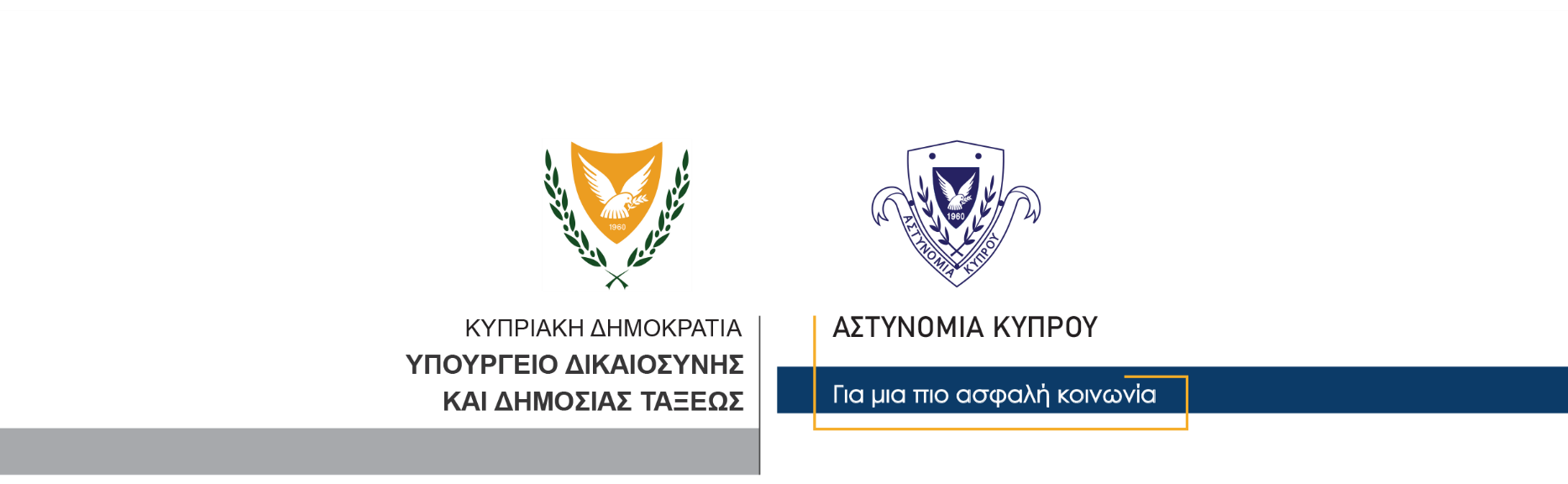 10 Φεβρουαρίου, 2024  Δελτίο Τύπου 2Παράνομη κατοχή αδασμολόγητων καπνικών προϊόντωνΣτο πλαίσιο συλλογής και αξιολόγησης στοιχείων που αφορούσαν στην κατοχή αδασμολόγητων  καπνικών προϊόντων,  μέλη του ΟΠΕ Λεμεσού έθεσαν χθες υπό διακριτική παρακολούθηση όχημα το οποίο βρισκόταν σταθμευμένο σε χώρο στάθμευσης στη Λεμεσό. Γύρω στις 1 το μεσημέρι ένα πρόσωπο ηλικίας 60 ετών, θεάθηκε να πλησιάζει το πιο πάνω όχημα με άλλο αυτοκίνητο και αμέσως ανακόπηκε από τα μέλη της Αστυνομίας. Σε έρευνα που ακολούθησε, εντοπίστηκε και στα δύο οχήματα, ποσότητα αδασμολόγητων καπνικών προϊόντων. Ο 60χρονος συνελήφθη για αυτόφωρο αδίκημα ενώ τα δύο οχήματα σφραγίστηκαν και μεταφέρθηκαν με ρυμουλκά στο Τμήμα Τελωνείων Λεμεσού όπου κατά την έρευνα που διενεργήθηκε από τα μέλη του Τελωνείου, εντοπίστηκαν σε αυτά 617 κούτες τσιγάρων διαφόρων μαρκών, 508 κούτες με θερμαινόμενα διαφόρων μαρκών, 12 κιλά και 450 γραμμάρια καπνού τυλιχτού τσιγάρου καθώς επίσης 16 κιλά καπνού ναργιλέ. Όλα τα πιο πάνω καθώς και τα δύο οχήματα, κατασχέθηκαν από το Τμήμα Τελωνείων Λεμεσού, το οποίο συνεχίζει τις εξετάσεις, ενώ ο 60χρονος τέθηκε υπό κράτηση. 		    Κλάδος ΕπικοινωνίαςΥποδιεύθυνση Επικοινωνίας Δημοσίων Σχέσεων & Κοινωνικής Ευθύνης